ҠАРАР                                                                                           РЕШЕНИЕО  внесении изменений  в решение совета сельского поселения Чалмалинский  сельсовет № 4/42 от 23.12.2015года  «О бюджете сельского поселения Чалмалинский сельсовет муниципального района Шаранский район Республики Башкортостан на 2016 год и на плановый период 2017 и 2018 годов» В целях качественного исполнения бюджета сельского поселения и заслушав главу сельского поселения Мухаметова И.Г. Совет сельского поселения Чалмалинский сельсовет муниципального района Шаранский район Республики Башкортостан (далее - сельское поселение) РЕШИЛ:    Внести изменения в решение Совета сельского поселения Чалмалинский сельсовет  от 23.12.2015 года № 4/42 « О  бюджете сельского поселения Чалмалинский сельсовет муниципального района Шаранский район  Республики Башкортостан на 2016 год и на плановый период 2017 и 2018 годов»  согласно приложения 1,2,3 к настоящему решению:Глава сельского поселения Чалмалинскийсельсовет муниципального районаШаранский район Республики Башкортостан                                             И. Г. Мухаметов с.Чалмалы«10» октября 2016г.№13/116                                                                                            Приложение 1	                                                                                   к решению Совета сельского	                                                                                            поселения Чалмалинский сельсовет 	                                                                           муниципального районаШаранский район                                                                                                  Республики Башкортостан                                                                                                от  10.10.2016 года № 13/116Распределение бюджетных ассигнований сельского поселения Чалмалинский сельсовет муниципального района Шаранский район Республики Башкортостан на 2016 год по разделам, подразделам, целевым статьям (муниципальным программам сельского поселения и непрограммным направлениям деятельности), группам видов расходов классификации расходов бюджетов                                                                                                                               (тыс. рублей)     Глава сельского поселения Чалмалинский     сельсовет муниципального района    Шаранский район Республики Башкортостан                             И. Г. Мухаметов                                                                                             Приложение 2	                                                                                   к решению Совета сельского	                                                                                            поселения Чалмалинский сельсовет 	                                                                           муниципального районаШаранский район                                                                                                  Республики Башкортостан                                                                                                от  10.10.2016 года № 13/116Распределение бюджетных ассигнований сельского поселения Чалмалинский сельсовет муниципального района Шаранский район Республики Башкортостан на 2016 год по целевым статьям (муниципальным программам сельского поселения и непрограммным направлениям деятельности), группам видов расходов классификации расходов бюджетов                                                                                                                                     (тыс. рублей)   Глава сельского поселения Чалмалинский   сельсовет муниципального района   Шаранский район Республики Башкортостан                             И. Г. Мухаметов                                                                                             Приложение 3	                                                                                   к решению Совета сельского	                                                                                            поселения Чалмалинский сельсовет 	                                                                           муниципального районаШаранский район                                                                                                  Республики Башкортостан                                                                                                от  10.10.2016 года № 13/116Ведомственная структура расходов бюджета сельского поселенияШаранский сельсовет муниципального района Шаранский район Республики Башкортостан на 2016 год                                                                                                                        (тыс. рублей)      Глава сельского поселения Чалмалинский      сельсовет муниципального района      Шаранский район Республики Башкортостан                             И. Г. МухаметовБАШҠОРТОСТАН РЕСПУБЛИКАҺЫШАРАН РАЙОНЫМУНИЦИПАЛЬ РАЙОНЫНЫҢСАЛМАЛЫ АУЫЛ СОВЕТЫАУЫЛ БИЛӘМӘҺЕ ХАКИМИӘТЕСАЛМАЛЫ АУЫЛЫ, ТЕЛ.(34769) 2-61-05, 2-62-25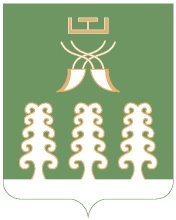 РЕСПУБЛИКА БАШКОРТОСТАНАДМИНИСТРАЦИЯ СЕЛЬСКОГО ПОСЕЛЕНИЯЧАЛМАЛИНСКИЙ СЕЛЬСОВЕТМУНИЦИПАЛЬНОГО РАЙОНАШАРАНСКИЙ РАЙОНС. ЧАЛМАЛЫ,  ТЕЛ.(34769) 2-61-05, 2-62-25КБКСуммаНазначение0104\791\99\0\00\02040\244\340.3\ФЗ.131.03.2\\РП-А-0100\\26611,97На оплату канцтоваров, приобретение запчастей и  похозяйственной книги0104\791\99\0\00\02040\242\225.2\ФЗ.131.03.2\\РП-А-0100\\-3000,000104\791\99\0\00\02040\244\226.10\ФЗ.131.03.2\\РП-А-0100\\-3000,000310\791\19\0\01\24300\244\226.10\ФЗ.131.03.119\\РП-А-1700\\-3885,600503\791\20\1\01\06050\244\225.2\ФЗ.131.03.109\\РП-А-2800\\-6726,371101\791\12\0\01\41870\244\290.8\ФЗ.131.03.113\\РП-А-2300\\-10000,00НаименованиеРзПрЦсрВрСумма12345ВСЕГО0,0Общегосударственные вопросы010020,6Функционирование Правительства Российской Федерации, высших исполнительных органов государственной власти субъектов Российской Федерации, местных администраций010420,6Непрограммные расходы0104990000000020,6Аппараты органов местного самоуправления0104990000204020,6Закупка товаров, работ и услуг для обеспечения муниципальных нужд0104990000204020020,6Национальная безопасность и правоохранительная деятельность0300-3,9Обеспечения пожарной безопасности0310-3,9Программа сельского поселения «Пожарная безопасность в сельском поселении Чалмалинский сельсовет муниципальном районе Шаранский район Республики Башкортостан на 2016-2020 годы»03101900000000-3,9Основное мероприятие «Реализация мероприятий по обеспечению пожарной безопасности в сельском поселений»03101900100000-3,9Мероприятие по развитию инфраструктуры объектов противопожарной службы03101900124300-3,9Закупка товаров, работ и услуг для обеспечения муниципальных нужд03101900124300200-3,9Жилищно-коммунальное хозяйство0500-6,7Благоустройство0503-6,7Программа «Благоустройство территории сельского поселения Чалмалинский сельсовет муниципального района Шаранский район Республики Башкортостан на 2016-2020 годы»05032000000000-6,7Подпрограмма «Уличное освещение сельского поселения Чалмалинский сельсовет муниципального района Шаранский район Республики Башкортостан на 2016-2020 годы»05032010000000-6,7Основное мероприятие «Организация бесперебойного уличного освещения населенных пунктов сельского поселения в темное время суток»05032010100000-6,7Мероприятия по благоустройству территорий населенных пунктов 05032010106050-6,7Закупка товаров, работ и услуг для обеспечения муниципальных нужд05032010106050200-6,7Физическая культура и спорт 1100-10,0Физическая культура1101-10,0Программа сельского поселения «Развитие физической культуры, спорта в сельском поселении Чалмалинский сельсовет муниципальном районе Шаранский район Республики Башкортостан на 2016-2020 годы» 11011200000000-10,0Основное мероприятие «Выполнение работ по проведению мероприятий в сфере физической культуры и массового спорта»11011200100000-10,0Мероприятия в области физической культуры и спорта11011200141870-10,0Закупка товаров, работ и услуг для обеспечения муниципальных нужд11011200141870200-10,0НаименованиеЦсрВрСумма1234ВСЕГО 0,0Программа сельского поселения «Развитие физической культуры, спорта в сельском поселении Чалмалинский сельсовет муниципальном районе Шаранский район Республики Башкортостан на 2016-2020 годы» 1200000000-10,0Основное мероприятие «Выполнение работ по проведению мероприятий в сфере физической культуры и массового спорта»1200100000-10,0Мероприятия в области физической культуры и спорта1200141870-10,0Закупка товаров, работ и услуг для обеспечения муниципальных нужд1200141870200-10,0Программа сельского поселения «Пожарная безопасность в сельском поселении Чалмалинский сельсовет муниципальном районе Шаранский район Республики Башкортостан на 2016-2020 годы»1900000000-3,9Основное мероприятие «Реализация мероприятий по обеспечению пожарной безопасности в сельском поселений»1900100000-3,9Мероприятие по развитию инфраструктуры объектов противопожарной службы1900124300-3,9Закупка товаров, работ и услуг для обеспечения муниципальных нужд1900124300200-3,9Программа «Благоустройство территории сельского поселения Чалмалинский сельсовет муниципального района Шаранский район Республики Башкортостан на 2016-2020 годы»2000000000-6,7Подпрограмма «Уличное освещение сельского поселения Чалмалинский сельсовет муниципального района Шаранский район Республики Башкортостан на 2016-2020 годы»2010000000-6,7Основное мероприятие «Организация бесперебойного уличного освещения населенных пунктов сельского поселения в темное время суток»2010100000-6,7Мероприятия по благоустройству территорий населенных пунктов 2010106050-6,7Закупка товаров, работ и услуг для обеспечения муниципальных  нужд2010106050200-6,7Непрограммные расходы990000000020,6Функционирование Правительства Российской Федерации, высших исполнительных органов государственной власти субъектов Российской Федерации, местных администраций990000204020,6Закупка товаров, работ и услуг для обеспечения муниципальных  нужд990000204020020,6НаименованиеВед-воЦсрВрСумма12345ВСЕГО0,0Администрация сельского поселения Чалмалинский сельсовет муниципального района Шаранский район Республики Башкортостан7910,0Программа сельского поселения «Развитие физической культуры, спорта в сельском поселении Чалмалинский сельсовет муниципальном районе Шаранский район Республики Башкортостан на 2016-2020 годы» 7911200000000-10,0Основное мероприятие «Выполнение работ по проведению мероприятий в сфере физической культуры и массового спорта»7911200100000-10,0Мероприятия в области физической культуры и спорта7911200141870-10,0Закупка товаров, работ и услуг для обеспечения муниципальных нужд7911200141870200-10,0Программа сельского поселения «Пожарная безопасность в сельском поселении Чалмалинский сельсовет муниципальном районе Шаранский район Республики Башкортостан на 2016-2020 годы»7911900000000-3,9Основное мероприятие «Реализация мероприятий по обеспечению пожарной безопасности в сельском поселений»7911900100000-3,9Мероприятие по развитию инфраструктуры объектов противопожарной службы7911900124300-3,9Закупка товаров, работ и услуг для обеспечения муниципальных нужд7911900124300200-3,9Программа «Благоустройство территории сельского поселения Чалмалинский сельсовет муниципального района Шаранский район Республики Башкортостан на 2016-2020 годы»7912000000000-6,7Подпрограмма «Уличное освещение сельского поселения Чалмалинский сельсовет муниципального района Шаранский район Республики Башкортостан на 2016-2020 годы»7912010000000-6,7Основное мероприятие «Организация бесперебойного уличного освещения населенных пунктов сельского поселения в темное время суток»2010100000-6,7Мероприятия по благоустройству территорий населенных пунктов 7912010106050-6,7Закупка товаров, работ и услуг для обеспечения муниципальных нужд7912010106050200-6,7Непрограммные расходы791990000000020,6Функционирование Правительства Российской Федерации, высших исполнительных органов государственной власти субъектов Российской Федерации, местных администраций791990000204020,6Закупка товаров, работ и услуг для обеспечения муниципальных нужд791990000204020020,6